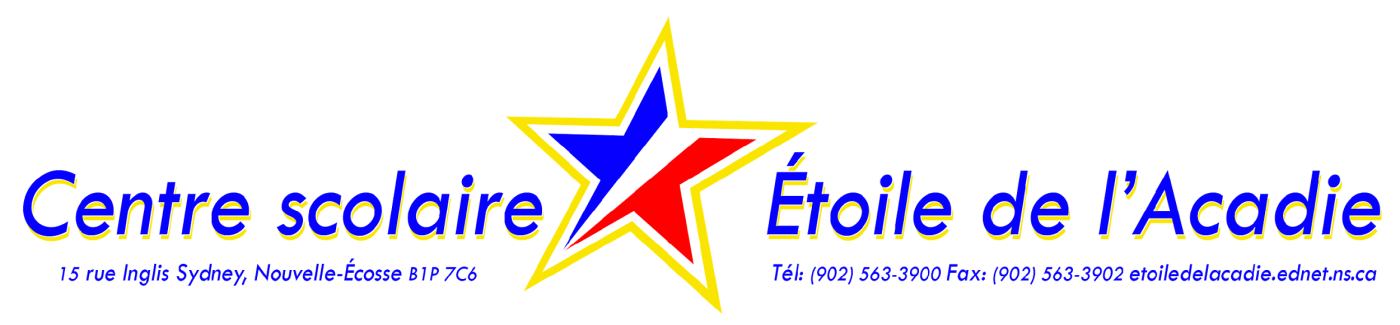 FOURNITURES SCOLAIRES 2019-2020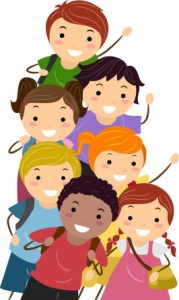 	ENSEIGNANT(E) TITULAIRE : Anne Coosemans		          NIVEAU : Première annéeS’il vous plaît bien identifier tous les objets au nom de votre enfant.NombreDescription15$Agenda, papier, encre d’imprimante1Paire d’espadrilles non marquantes pour l’intérieur2Boîtes de mouchoirs pour la classe1Bouteille d’eau réutilisable1Pochette en carton avec deux compartiments1Sac avec fermeture éclair (pochette de livres)1Boîte à lunch 1Couvre-tout ou vieux chandail pour la peinture1Paire d’écouteurs avec prise auxiliaire40$Matériel acheté par l’enseignante (détaillé ci-dessous)3Duo-tangs1Boîte de marqueurs1Boîte de crayons de cire1Boîte de crayons de couleur12Crayons plomb3Gommes à effacer3Paquets de marqueurs effaçables2Cartables 1.5’’1Paire de ciseaux2Bâtons de colle1Taille-crayon2Cahiers lignés3Étuis à crayons